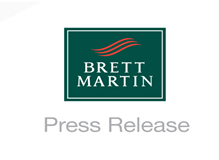 10 septembre 2020eurolaser approuve la découpe laser du plastique de Brett Martineurolaser, l'un des principaux fabricants mondiaux de machines de découpe laser, a testé avec succès une gamme de plastiques semi-finis de Brett Martin sur sa machine de découpe laser M-800. eurolaser a testé les produits de Brett Martin dans son centre d'essai allemand et a délivré des certificats pour Marcryl FS, Marlon FS, Marpet-a FS et Marpet-g FS, indiquant que les produits étaient excellents et adaptés à la découpe laser. L'entreprise a également réussi à fraiser les panneaux Foamalux de Brett Martin sur ses systèmes. Toutes les machines eurolaser présentent des capacités de coupe multiples grâce à divers outils, tels que les couteaux ou les fraiseuses utilisés conjointement au laser.La collaboration des deux entreprises s'inscrit dans le cadre du programme « Partenaires approuvés » de Brett Martin. Le fabricant de matières plastiques basé en Irlande du Nord travaille en étroite collaboration avec un certain nombre de fabricants de machines d'impression et de coupe afin de tester et de montrer les capacités de sa gamme de produits semi-finis en matière d'impression et de fraisage.  Alexander Wente, chef de produit chez eurolaser, est heureux de décerner le certificat : « Les matériaux Marcryl FS, Marlon FS, Marpet-a FS et Marpet-g FS sont parfaitement adaptés au traitement avec les systèmes de découpe eurolaser. Grâce au traitement sans contact, les arêtes de coupe sont de très bonne qualité et ne laissent aucun résidu. De plus, le serrage ou la fixation mécanique des matériaux n'est pas nécessaire. Cela permet un processus de production très efficace. »Simona Firth, responsable des produits semi-finis, a ajouté : « Il est important pour nous de travailler aux côtés d'entreprises telles qu'eurolaser. Nous devons nous assurer que nos produits peuvent être traités sans problème avec les équipements utilisés par nos clients. En collaborant avec les meilleurs fabricants d'imprimantes grand format à plat au monde, nous veillons à ce que nos produits évoluent sans cesse, répondent aux normes les plus strictes et restent à la pointe des dernières avancées technologiques. »Le test a été effectué sur la découpeuse laser M-800 d'eurolaser, mais les produits peuvent être découpés aisément avec tous les équipements d'eurolaser ; les paramètres liés aux produits Brett Martin sont mémorisés dans leur logiciel.Cliquez ici pour visionner le test de découpe. Pour en savoir plus sur les produits de Brett Martin, consultez le site www.brettmartin.com. Pour en savoir plus sur les machines d'eurolaser, consultez le site www.eurolaser.com.EndsENDSAbout Brett Martin:UK-based Brett Martin employs nearly 1000 people across several locations throughout the UK and Europe, and is a market leader in the manufacture of specialist plastic products for construction, roofing, engineering, print and display. The company exports over 50% of its £162 million turnover to more than 74 countries worldwide.Further information: Tom Platt						Gillian ParkerAD Communications					Brand Manager, Brett MartinTel: + 44 (0) 1372 464470        				Tel:  +44 (0) 28 9084 9999Email: tplatt@adcomms.co.uk				Email:  gillianparker@brettmartin.com